СОВЕТ ДЕПУТАТОВМУНИЦИПАЛЬНОГО ОКРУГАЧЕРТАНОВО ЮЖНОЕРЕШЕНИЕ14.11.2017 № 01-03-89\17	В соответствии с законодательством Российской Федерации и законодательством города Москвы, регулирующим правоотношения в сфере геральдики, руководствуясь Уставом муниципального округа Чертаново Южное, Совет депутатов муниципального округа Чертаново Южное решил:	1. Установить флаг муниципального округа Чертаново Южное официальным символом муниципального округа Чертаново Южное.	2. Утвердить Положение о флаге муниципального округа Чертаново Южное согласно приложению.	3. Признать утратившим силу решение муниципального Собрания внутригородского муниципального образования Чертаново Южное в городе Москве от 20 апреля 2004 года № МЧЮ-03-08/4 «Об утверждении официальных символов муниципального образования Чертаново Южное».	4. Представить настоящее решение в Геральдический совет города Москвы в целях регистрации  официального символа (флага) муниципального округа Чертаново Южное в Государственном геральдическом регистре Российской Федерации и Геральдическом реестре города Москвы.	5. Опубликовать настоящее решение в бюллетене «Московский муниципальный вестник» и на сайте муниципального округа Чертаново Южное».	6. Настоящее решение вступает в силу до дня его официального опубликования.	7. Контроль за выполнением настоящего решения возложить на главу муниципального округа Чертаново Южное Новикова А.А.Глава муниципального округаЧертаново Южное                                                          А.А. НовиковПриложение к решению Совета депутатов муниципального округа Чертаново Южное от 14 ноября 2017 года № 01-03-89/17Положение о флаге муниципального округа Чертаново Южное	Настоящим Положением о флаге муниципального округа Чертаново Южное (далее – Положение) устанавливается описание, обоснование и порядок использования флага муниципального округа Чертаново Южное.1. Общие положения1.1. Флаг муниципального округа Чертаново Южное является официальным символом муниципального округа Чертаново Южное.1.2. Положение о флаге муниципального о круга Чертаново Южное раниться в установленном порядке на бумажных и электронных носителях и доступно для ознакомления всем заинтересованным лицам.1.3. Флаг муниципального округа Чертаново Южное подлежит государственной регистрации в порядке, установленном законодательством Российской Федерации и законодательством города Москвы.2. Описание и обоснование символики флага муниципального округа Чертаново Южное2.1. Описание флага муниципального округа Чертаново Южное:«Флаг муниципального округа Чертаново Южное представляет собой двустороннее, прямоугольное полотнище с соотношением сторон 2:3.Полотнище состоит из горизонтальной желтой зубчатой полосы, проходящей в середине полотнища, ширина которой вместе с зубцами составляет 19/40 от ширины полотнища. Верхняя часть полотнища голубая, нижняя красная.В центре полотнища, на желтой зубчатой полосе помещено изображение цветка василька натурального цвета. Габаритные размеры изображения составляют 5/24 и 3/10 ширины полотнища».2.2. Обоснование символики флага муниципального округа Чертаново Южное:Голубое поле означает реку Городню, протекающую в северной части муниципального округа, и напоминает о рыболовном промысле живших здесь крестьян. Золотой зубчатый пояс указывает на кирпичное производство, существовавшее в этой местности в начале советского периода истории. Красное поле символизирует мужество подольских курсантов, ценой жизни задержавших продвижение гитлеровских войск к южным подступам Москвы. Цветок василька символизирует плантации лекарственных растений усадьбы Ферейнов, доходившие до южной части современной территории муниципального округа и просуществовавшие до 1930-х годов.2.3. Рисунок флага муниципального округа Чертаново Южное приводится в приложении, являющемся неотъемлемой частью настоящего Положения.3. Порядок воспроизведения и размещения флага муниципального округа Чертаново Южное3.1. Воспроизведение флага муниципального округа Чертаново Южное, независимо от его размеров и техники исполнения, должно точно соответствовать описанию, приведенному в пункте 2.1 настоящего Положения.3.2. Порядок размещения Государственного флага Российской Федерации, флага города Москвы, флага муниципального округа Чертаново Южное и иных флагов производится в соответствии с законодательством Российской Федерации и законодательством города Москвы, регулирующим правоотношения в сфере геральдического обеспечения.3.3. При одновременном размещении флага города Москвы (1) и флага муниципального округа Чертаново Южное (2) флаг муниципального округа Чертаново Южное располагается справа (расположение флагов 1-2).3.4. При одновременном размещении Государственного флага Российской Федерации (1), флага города Москвы (2) и флага муниципального округа Чертаново Южное (3), Государственный флаг Российской Федерации размещается в центре. Слева от Государственного флага Российской Федерации располагается флаг города Москвы, справа от Государственного флага Российской Федерации располагается флаг муниципального округа Чертаново Южное (расположение флагов 2-1-3).3.5. При одновременном размещении четного числа флагов (например, 6-ти) соблюдается следующий порядок: 5-3-1-2-4-6, где 1- Государственный флаг Российской Федерации, 2 – флаг города Москвы, 3 – флаг муниципального округа Чертаново Южное. Далее последовательно справа и слева располагаются флаги иных муниципальных образований, эмблемы, геральдические знаки общественных объединений, предприятий, учреждений и организаций.3.6. При одновременном размещении нечетного числа флагов (например, 5-ти) соблюдается следующий порядок: 4-2-1-3-5, где 1 – Государственный флаг Российской Федерации, 2 – флаг города Москвы, 3- флаг муниципального округа Чертаново Южное. Далее последовательно слева и справа располагаются флаги иных муниципальных образований, эмблемы, геральдические знаки общественных объединений, предприятий, учреждений и организаций.3.7. Расположение флагов, установленном в пунктах 3.3 – 3.6 указано «от зрителя».3.8. При одновременном размещении флагов размер флага муниципального округа Чертаново Южное не может превышать размеры Государственного флага Российской Федерации, флага города Москвы.3.9. При одновременном размещении флагов высота размещения флага муниципального округа Чертаново Южное не может превышать высоту размещения Государственного флага Российской Федерации, флага города Москвы.3.10. При одновременном размещении флагов, флаги, указанные в пунктах 3.3 -3.6 должны быть выполнены в единой технике. 3.11. В дни траура флаг муниципального округа Чертаново Южное приспускается до половины высоты флагштока (мачты). При невозможности приспустить флаг, а также, если флаг установлен в помещении, к верхней части древка выше полотнища крепится черная сложенная пополам и прикрепленная за место сложения лента, общая длина которой равна длине полотнища флага, а ширина составляет не менее 1/10 от ширины  полотнища флага.3.12. Порядок изготовления, хранения и уничтожения флага либо его изображения муниципального округа Чертаново Южное устанавливается решением Совета депутатов муниципального округа Чертаново Южное.4. Порядок использования флага муниципального округа Чертаново Южное4.1. Флаг муниципального округа Чертаново Южное установлен (поднят, размещен, вывешен) постоянно:1) на зданиях органов местного самоуправления муниципального округа Чертаново Южное; муниципальных предприятий и учреждений муниципального округа Чертаново Южное;2) в залах заседаний органов местного самоуправления муниципального округа Чертаново Южное;3) в кабинетах главы муниципального округа Чертаново Южное, выборных должностных лиц местного самоуправления муниципального округа Чертаново Южное.4.2. Флаг муниципального округа Чертаново Южное устанавливается при проведении:1) протокольных мероприятий;2) торжественных мероприятий, церемоний с участием должностных лиц органов государственной власти города Москвы и государственных органов города Москвы, главы муниципального округа Чертаново Южное, официальных представителей муниципального округа Чертаново Южное;3)иных официальных мероприятий.4.3. Флаг муниципального округа Чертаново Южное может устанавливаться:1) в кабинетах депутатов Совета депутатов муниципального округа Чертаново Южное, аппарата Совета депутатов муниципального округа Чертаново Южное, руководителей муниципальных предприятий, учреждений и организаций, находящихся в муниципальной собственности муниципального округа Чертаново Южное;2) На транспортных средствах, используемых для служебных поездок и выполнения полномочий депутатами Совета депутатов муниципального округа Чертаново Южное, главой муниципального округа Чертаново Южное, муниципальными служащими аппарата Совета депутатов муниципального округа Чертаново Южное;3) на жилых домах в дни государственных праздников, торжественных мероприятий, проводимых органами местного самоуправления муниципального округа Чертаново Южное.4.4. Изображение флага муниципального округа Чертаново Южное может размещаться:1) на официальных сайтах органов местного самоуправления муниципального округа Чертаново Южное в информационно-телекоммуникационной сети «Интернет»;2) на заставках местных телевизионных программ;3) на форме спортивных команд и отдельных спортсменов, представляющих муниципальных округ Чертаново Южное;4) на транспортных средствах, используемых для служебных поездок и выполнения полномочий депутатами Совета депутатов муниципального округа Чертаново Южное, главой муниципального округа Чертаново Южное, муниципальными служащими аппарата Совета депутатов муниципального округа Чертаново Южное;5) на бланках удостоверений лиц, осуществляющих службу на должностях в органах местного самоуправления, депутатов Совета депутатов муниципального округа Чертаново Южное; работников (служащих) предприятий, учреждений и организаций, находящихся в муниципальной собственности муниципального округа Чертаново Южное;6) на знаках различия, знаках отличия, установленных муниципальными правовыми актами Совета депутатов муниципального округа Чертаново Южно;7) на бланках удостоверений к знакам различия, знакам отличия, установленных муниципальными правовыми актами Совета депутатов муниципального округа Чертаново Южное;8) на визитных карточках лиц, осуществляющих службу на должностях в органах местного самоуправления, депутатов Совета депутатов муниципального округа Чертаново Южное; работников (служащих) муниципальных предприятий, учреждений и организаций, находящихся в муниципальной собственности муниципального округа Чертаново Южное;9) на официальных периодических печатных изданиях, учредителями которых являются органы местного самоуправления муниципального округа Чертаново Южное или предприятия, учреждения и организации, находящиеся в муниципальной собственности муниципального округа Чертаново Южное;10) на полиграфической, сувенирной и представительской продукции органов местного самоуправления муниципального округа Чертаново Южное;4.5. Флаг муниципального округа Чертаново Южное может быть использован в качестве основы для разработки знаков различия, знаков отличия муниципального округа Чертаново Южное.4.6. Размещение флага муниципального округа Чертаново Южное или его изображения в случаях, не предусмотренных пунктами 4.1. - 4.5 настоящего Положения, является неофициальным использованием флага муниципального округа Чертаново Южное.4.7. Размещение флага муниципального округа Чертаново Южное или его изображения в случаях, не предусмотренных пунктами 4.1 – 4.5 настоящего Положения, осуществляется по согласованию с органами местного самоуправления муниципального округа Чертаново Южное в порядке, установленном решением Совета депутатов муниципального округа Чертаново Южное.5. Контроль и ответственность за нарушение настоящего Положения5.1. Контроль соблюдения установленных настоящим Положением норм возлагается на аппарат Совета депутатов муниципального округа Чертаново Южное.5.2. За искажение рисунка флага, установленного настоящим Положением, исполнитель допущенных искажений несет административную ответственность в соответствии с действующим законодательством.5.3. Нарушением норм воспроизведения и использования герба муниципального округа Чертаново Южное являются:1) использование флага в качестве основы гербов и флагов общественных объединений, муниципальных предприятий, учреждений, организаций независимо от их организационно-правовой формы;2) использование флага в качестве средства визуальной идентификации и рекламы товаров, работ и услуг, если реклама этих товаров, работ и услуг запрещена или ограничена в соответствии с законодательством Российской Федерации;3) искажение флага и его изображения, установленного в пункте 2.1 части 2 настоящего Положения;4) изготовление флага или его изображения с искажением и (или) изменением композиции или цветов, выходящими за пределы допустимого;5) надругательство над флагом или его изображением, в том числе путем нанесения надписей, рисунков оскорбительного содержания, использования в оскорбляющем нравственность качестве;6) умышленное повреждение флага или его изображения.5.4. Производство по делам об административных правонарушениях, предусмотренных пунктов 5.3, осуществляется в порядке, установленном главой 14 Закона города Москвы от 21 ноября 2007 года № 45 «Кодекс города Москвы об административных правонарушениях».6. Заключительные положения6.1. Внесение в композицию флага муниципального округа Чертаново Южное каких-либо изменений допустимо в соответствии с законодательством, регулирующим правоотношения в сфере геральдического обеспечения.6.2. Права на использование флага муниципального округа Чертаново Южное с момента установления его решением Совета депутатов муниципального округа Чертаново Южное в качестве официального символа муниципального округа Чертаново Южное, принадлежит органам местного самоуправления муниципального округа Чертаново Южное.6.3. Флаг муниципального округа Чертаново Южное, с момента установления его решением Совета депутатов муниципального округа Чертаново Южное в качестве официального символа муниципального округа Чертаново Южное, согласно пункту 2 части 6 статьи 1259 части 4 Гражданского кодекса Российской Федерации авторским правом не охраняется.Приложение к Положению о флаге муниципального округа Чертаново ЮжноеРисунок флага муниципального округа Чертаново Южное(лицевая сторона)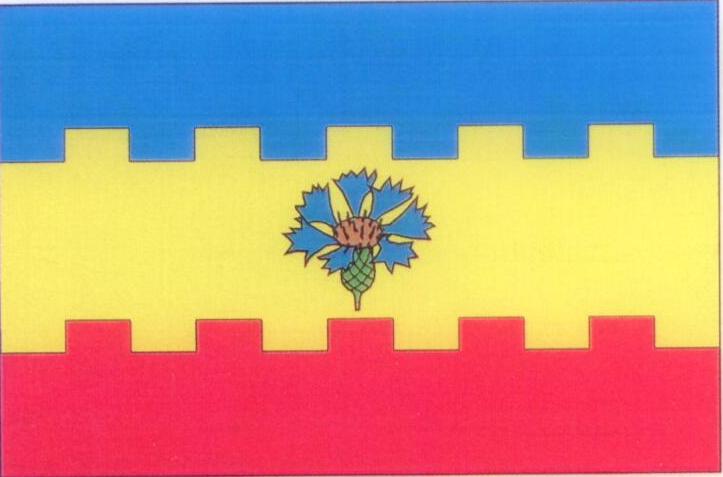 (оборотная сторона)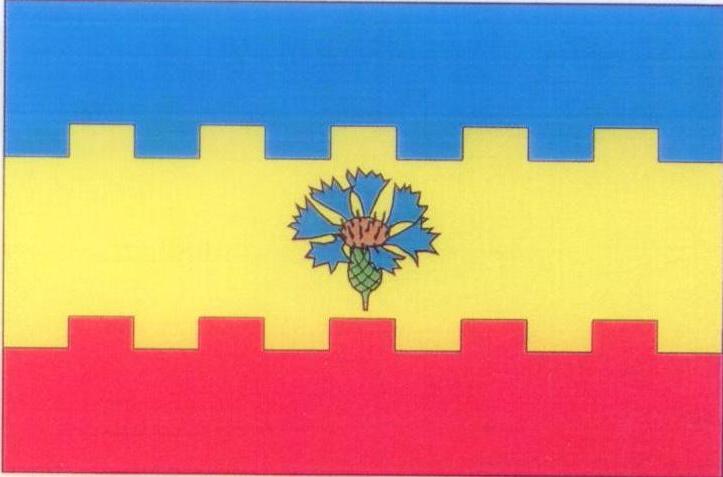 Об официальном символе (флаге) муниципального округа Чертаново Южное